Kuželkářský oddíl TJ Sokol Slavonice pořádá„Slavonický trojboj 2017“ – VII. ročník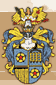 Místo konání:	čtyřdráhová kuželna TJ Sokol SlavoniceDisciplína: 	tříčlenná družstva, kde 1. hráč hraje 60 HS, 2. hráč 100 HS a 3. hráč 120 HSkategorie neregistrovaných = nesmí nastoupit ani 1 registrovaný hráč !!!kategorie registrovaných  Systém: 	- nastupují dvě družstva zároveň 	120 HS (začíná na drahách 1-2 zároveň s 60 HS)	60 HS   (hraje na drahách 3-4 zároveň se 120 HS)	100 HS (hraje na drahách 1-2 po odehrání poloviny 120 HS) 	- vítězem se stává družstvo s nejvyšším součtem poražených kuželek, při shodném součtu rozhoduje vyšší součet dorážky a dále nižší počet fíkůTermíny:	24.4., 26.4., 28.4., 29.4., 2.5., 3.5., 5.5., 6.5.   Hrací časy:	Po - Pá: 17:00, 18:30, 20:00 	So: 15:00, 16:30, 18:00, 19:30Přihlášky: 	telefonicky, e-mailem nebo osobně na kuželně 	- na http://slavonice-kuzelky.webnode.cz/ si v průběžně aktualizovaném rozpisu turnaje můžete zjistit obsazenost a najít volné časové sloty vždy na sebe zanechejte tel. kontakt!!Startovné:	300,- Kč/družstvo Ceny: 	2 x 1. místo –  pohár + 900,- Kč	2 x 2. místo –  pohár + 600,- Kč 	2 x 3. místo –  pohár + 300,- Kč Kontakt:	739 025 816    l.stepan81@seznam.cz Podmínky: 	- ve stejné sestavě nesmí družstvo nastoupit dvakrát	- hraje se dle platných pravidel a soutěžního řádu kuželkářského sportu	- čistá sportovní obuv nezanechávající šmouhyNa shledanou ve Slavonicích